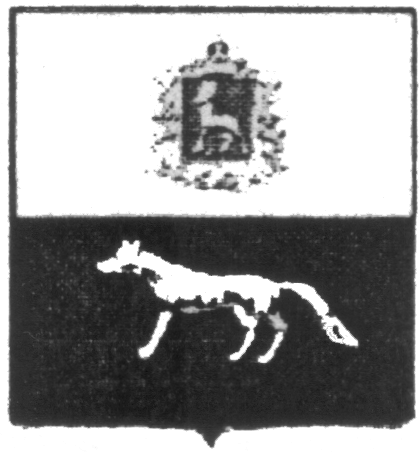 П О С Т А Н О В Л Е Н И Еот             №              О внесении изменений в Приложение к постановлению администрации городского поселения Суходол муниципального района Сергиевский №171 от 30.12.2021г. «Об утверждении муниципальной программы «Управление и распоряжение муниципальным имуществом городского поселения Суходол муниципального района Сергиевский» на 2022-2024гг.»	ПРОЕКТ          В соответствии с Федеральным законом от 06.10.2003 № 131-ФЗ «Об общих принципах организации местного самоуправления в Российской Федерации», Федеральным законом от 21.12.2001 № 178-ФЗ «О приватизации государственного и муниципального имущества», Уставом городского поселения Суходол, в целях уточнения объемов финансирования проводимых программных мероприятий, Администрация городского поселения Суходол муниципального района СергиевскийПОСТАНОВЛЯЕТ:        1.Внести изменения в Приложение к постановлению Администрации городского поселения Суходол муниципального района Сергиевский №171от 30.12.2021г.  «Об утверждении муниципальной Программы «Управление и распоряжение муниципальным имуществом городского поселения Суходол муниципального района Сергиевский» на 2022-2024гг.» (далее - Программа) следующего содержания:         1.1. В Паспорте Программы позицию «Объемы, источники финансирования программы» изложить в следующей редакции:Общий объем финансирования Программы составляет 2926,39702 тыс. рублей, в том числе из местного бюджета –  2926,39702 тыс. рублей.2022г.- 1109,08440 тыс. руб.2023г.- 1817,31262 тыс. руб.2024г.- 0,00 тыс. руб.          1.2. В разделе программы пункт 2 «Цели и задачи программы, сроки и этапы реализации программы» абзац 3 изложить в следующей редакции:         Общий объем финансирования Программы составляет 2926,39702 тыс. рублей.         1.3.Раздел Программы «Перечень программных мероприятий» изложить в следующей редакции: 2.Опубликовать настоящее Постановление в газете «Сергиевский вестник».3.Настоящее Постановление вступает в силу со дня его официального опубликования.И.о. Главы городского поселения Суходол муниципального района Сергиевский                                       С.А. Даньшина№ п/пНаименование мероприятия2022 год, тыс. рублей2023 год, тыс. рублей2024 год, тыс. рублей1.Переданные полномочия на решение вопросов местного значения1036,551711087,312620,002.Постановка на кадастровый учет, уточнение границ земельных участков, оценка прав собственности в границах поселения72,53269730,0000,00Итого по программе:1109,084401817,312620,00